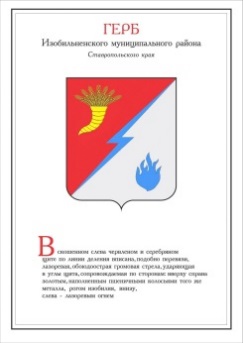 ДУМА ИЗОБИЛЬНЕНСКОГО городского округаСТАВРОПОЛЬСКОГО КРАЯПЕРВОГО СОЗЫВАРЕШЕНИЕ29 июня 2018 года                        г. Изобильный                                        №151О Порядке организации и проведения мониторинга правоприменения в Думе Изобильненского городского округа Ставропольского краяВ соответствии с Федеральным законом от 06 октября 2003 года                 №131-ФЗ «Об общих принципах организации местного самоуправления в Российской Федерации», Законом Ставропольского края от 14 апреля 2017 года №35-кз «О преобразовании муниципальных образований, входящих в состав Изобильненского муниципального района Ставропольского края, и об организации местного самоуправления на территории Изобильненского района Ставропольского края», постановлением Губернатора Ставропольского края от 05 августа 2011 года №569 «Об организации мониторинга правоприменения в Ставропольском крае», Уставом Изобильненского городского округа Ставропольского края, подпунктом 5.1. решения Думы Изобильненского городского округа Ставропольского края от 10 октября 2017 года №23 «О правопреемстве органов местного самоуправления вновь образованного муниципального образования Изобильненский городской округ Ставропольского края» (с изменениями, внесенными решением Думы Изобильненского городского округа Ставропольского края от 20 февраля 2018 года №109)Дума Изобильненского городского округа Ставропольского краяРЕШИЛА:1. Утвердить Порядок организации и проведения мониторинга правоприменения в Думе Изобильненского городского округа Ставропольского края согласно приложению 1.2. Утвердить План мониторинга правоприменения в Думе Изобильненского городского округа Ставропольского края на второе полугодие 2018 года согласно приложению 2.3. Признать утратившими силу:решение совета Изобильненского муниципального района Ставропольского края от 24 декабря 2013 года №115 «О порядке организации и проведения мониторинга правоприменения в совете Изобильненского муниципального района Ставропольского края»;решение Совета города Изобильного Ставропольского края от 09 сентября 2014 года №196 «О порядке организации и проведения мониторинга правоприменения в Совете города Изобильного Изобильненского района Ставропольского края»;решение Совета Каменнобродского сельсовета Изобильненского района Ставропольского края от 25 декабря 2013 года №117 «Об утверждении Положения «О мониторинге изменений нормативных актов Российской Федерации и Ставропольского края в Каменнобродском сельсовете Изобильненского района Ставропольского края»;решение совета Новоизобильненского сельсовета Изобильненского района Ставропольского края от 24 декабря 2013 года №155 «Об организации и проведении мониторинга правоприменения в Новоизобильненском сельсовете Изобильненского района Ставропольского края»;решение совета станицы Новотроицкой Изобильненского района Ставропольского края от 26 декабря 2013 года №344 «О Положении о мониторинге изменений нормативных правовых актов Российской Федерации и Ставропольского края в органах местного самоуправления станицы Новотроицкой Изобильненского района Ставропольского края»;решение Совета хутора Спорного Изобильненского района Ставропольского края от 26 июня 2015 года №213 «Об организации и проведении мониторинга правоприменения в органах местного самоуправления хутора Спорного Изобильненского района Ставропольского края»;решение Совета села Тищенского Изобильненского района Ставропольского края от 23 декабря 2013 года №162 «О положении о мониторинге нормативных правовых актов органов местного самоуправления села Тищенского Изобильненского района Ставропольского края»;решение совета Староизобильненского сельсовета Изобильненского района Ставропольского края от 20 декабря 2013 года №127 «О положении о мониторинге нормативных правовых актов Староизобильненского сельсовета Изобильненского района Ставропольского края».4. Контроль за выполнением настоящего решения возложить на комитет Думы Изобильненского городского округа Ставропольского края по вопросам законности и местного самоуправления.5. Настоящее решение вступает в силу со дня его официального опубликования.Порядок организации и проведения мониторинга правоприменения в Думе Изобильненского городского округа Ставропольского края1. Настоящий Порядок организации и проведения мониторинга правоприменения в Думе Изобильненского городского округа Ставропольского края (далее – Порядок) разработан в соответствии с Постановлением Губернатора Ставропольского края от 05 августа 2011 года №569 «Об организации мониторинга правоприменения в Ставропольском крае», Уставом Изобильненского городского округа Ставропольского края и определяет правила организации и проведения мониторинга правоприменения нормативных правовых актов в Думе Изобильненского городского округа Ставропольского края (далее – мониторинг правоприменения).2. В соответствии с настоящим Порядком мониторинг правоприменения проводится в отношении нормативных решений Думы Изобильненского городского округа Ставропольского края и нормативных постановлений председателя Думы Изобильненского городского округа Ставропольского края (далее – нормативные правовые акты).3. Мониторинг правоприменения предусматривает комплексную и плановую деятельность, осуществляемую в пределах своих полномочий аппаратом Думы Изобильненского городского округа Ставропольского края (далее - аппарат Думы городского округа), комитетами Думы Изобильненского городского округа Ставропольского края (далее – комитеты Думы городского округа), администрацией Изобильненского городского округа Ставропольского края и ее органами (по согласованию) по сбору, обобщению, анализу и оценке информации для обеспечения принятия, изменения или признания утратившими силу (отмены) нормативных правовых актов, в целях:1) приведения их в соответствие с действующим законодательством Российской Федерации и законодательством Ставропольского края, Изобильненского городского округа Ставропольского края, нормативными правовыми актами;2) выполнения решений Конституционного Суда Российской Федерации, Верховного Суда Российской Федерации, Европейского Суда по правам человека; 3) совершенствования правового регулирования общественных отношений в установленной сфере деятельности;4) выявления и устранения коррупциогенных факторов в нормативных правовых актах и противоречий между нормативными правовыми актами равной юридической силы, а также пробелов правового регулирования.4. Основными задачами проведения мониторинга правоприменения являются:1) выявление нормативных правовых актов, требующих приведения в соответствие с законодательством Российской Федерации, Ставропольского края, нормативными правовыми актами, решениями судебных органов, указанных в подпункте 2 пункта 3 настоящего Порядка, правилами юридической техники, а также устранение выявленных в них внутренних противоречий, коррупциогенных факторов и пробелов правового регулирования;2) выявление общественных отношений, правовое регулирование которых относится к компетенции Думы Изобильненского городского округа Ставропольского края (далее – Дума городского округа) или председателя Думы Изобильненского городского округа Ставропольского края (далее – председатель Думы городского округа), требующих урегулирования.5. Мониторинг правоприменения проводится в соответствии с планом мониторинга правоприменения, ежегодно утверждаемым Думой городского округа (далее - план мониторинга).При наличии соответствующего поручения Думы городского округа или председателя Думы городского округа, мониторинг правоприменения осуществляется без внесения изменений в план мониторинга (внеплановый мониторинг правоприменения).6. Проект плана мониторинга ежегодно разрабатывается аппаратом Думы городского округа на основании предложений председателя Думы городского округа, депутатов Думы городского округа, ее комитетов, Главы Изобильненского городского округа Ставропольского края, администрации Изобильненского городского округа Ставропольского края, Контрольно-счетного органа Изобильненского городского округа Ставропольского края, прокуратуры Изобильненского района, институтов гражданского общества.7. При подготовке предложений в проект плана мониторинга субъектами инициативы, указанными в пункте 6 настоящего Порядка, учитываются:1) основные направления развития законодательства Российской Федерации, определенные ежегодным посланием Президента Российской Федерации Федеральному Собранию Российской Федерации, и основные направления деятельности Правительства Российской Федерации на соответствующий период;2) решения Конституционного Суда Российской Федерации, Европейского Суда по правам человека, Верховного Суда Российской Федерации;3) основные направления развития законодательства Ставропольского края;4) основные направления стратегии социально-экономического развития Изобильненского городского округа Ставропольского края, а также определенные муниципальными правовыми актами долгосрочные цели и задачи муниципального управления и социально-экономического развития;5) предложения прокуратуры Изобильненского района, Главного управления Министерства юстиции Российской Федерации по Ставропольскому краю, территориальной избирательной комиссии Изобильненского района Ставропольского края.8. Предложения в проект плана мониторинга представляются субъектами инициативы, указанными в пункте 6 настоящего Порядка, в Думу городского округа ежегодно в срок до 01 декабря текущего года и должны содержать перечень нормативных правовых актов, предполагаемых к включению в план мониторинга (наименование общественных отношений, требующих урегулирования), обоснование необходимости их включения, наименование исполнителя (соисполнителя), осуществляющего мониторинг соответствующего нормативного правового акта, в чью компетенцию входит данный вопрос, срок проведения мониторинга.9. По поручению председателя Думы городского округа, аппарат Думы городского округа и комитеты Думы городского округа анализируют поступившие предложения, формируют проект плана мониторинга для внесения его на рассмотрение Думы городского округа председателем Думы городского округа.10. План мониторинга ежегодно до 31 декабря утверждается решением Думы городского округа.11. Проведение мониторинга правоприменения осуществляется ответственным исполнителем в срок, установленный планом мониторинга.12. По результатам проведенного мониторинга правоприменения исполнитель направляет в Думу городского округа не позднее 7 календарных дней после истечения срока, установленного планом мониторинга, мотивированное заключение о его результатах, содержащее выводы о соответствии либо несоответствии нормативного правового акта законодательству Российской Федерации и Ставропольского края, а также иным целям и задачам мониторинга правоприменения, предусмотренным настоящим Порядком.13. В случае если в заключении содержатся выводы о  несоответствии нормативного правового акта законодательству Российской Федерации, Ставропольского края (иным целям и задачам мониторинга правоприменения, предусмотренным настоящим Порядком), исполнитель разрабатывает и вносит в установленном порядке в Думу городского округа проект нормативного правового акта о внесении изменений в действующий нормативный правовой акт либо о признании его утратившим силу в целом или в части.14. Аппарат Думы городского округа и комитеты Думы городского округа по итогам календарного года осуществляют анализ реализации плана мониторинга и не позднее 01 апреля направляют в Думу городского округа информацию о результатах мониторинга правоприменения, в которой подводятся итоги выполнения плана мониторинга за отчетный год и вносятся предложения о мерах по совершенствованию нормативных правовых актов.15. Информация о результатах мониторинга правоприменения за отчетный год заслушивается на заседании Думы городского округа, а также размещается на официальном сайте Думы Изобильненского городского округа Ставропольского края в информационно-телекоммуникационной сети «Интернет».План мониторинга правоприменения в Думе Изобильненского городского округа Ставропольского края на второе полугодие 2018 годаПредседатель Думы Изобильненского городского округа Ставропольского края А.М. РоговГлава Изобильненского городского округа Ставропольского края В.И. КозловПриложение 1к решению Думы Изобильненского городского округа Ставропольского края от 29 июня 2018 года №151Приложение 2к решению Думы Изобильненского городского округа Ставропольского краяот 29 июня 2018 года №151№ п/пНаименование нормативного правового акта, вопроса регулирования несколькими нормативными правовыми актами в определенной сфере деятельности либо общественных отношений, требующих урегулированияИсполнитель(соисполнитель)Срокосуществлениямониторинга12341.Решение Думы Изобильненского городского округа Ставропольского края от 26 сентября 2017 года №8 «Об определении источников официального опубликования (обнародования) муниципальных правовых актов Изобильненского городского округа Ставропольского края»аппарат Думы Изобильненского городского округа Ставропольского краякомитет Думы Изобильненского городского округа Ставропольского края по вопросам законности и местного самоуправленияIII квартал2.Решение совета Изобильненского муниципального района Ставропольского края от 01 марта 2011 года №269 «О Порядке принятия решений о создании, реорганизации и ликвидации муниципальных предприятий Изобильненского муниципального района Ставропольского края»комитет Думы Изобильненского городского округа Ставропольского края по вопросам управления собственностью городского округа, промышленности, транспорта, связи и коммунального хозяйстваотдел имущественных и земельных отношений администрации Изобильненского городского округа Ставропольского края (по согласованию)III квартал12343.Решение совета Изобильненского муниципального района Ставропольского края от 28 июня 2005 года № 69 «О порядке рассмотрения и утверждения цен и тарифов на товары и услуги, производимые и оказываемые муниципальными предприятиями и учреждениями Изобильненского муниципального района Ставропольского края»комитет Думы Изобильненского городского округа Ставропольского края по вопросам бюджета и экономикиотдел экономического развития, стратегического планирования и статистики администрации Изобильненского городского округа Ставропольского края (по согласованию)IV квартал4.Решение совета Изобильненского муниципального района Ставропольского края от 02 ноября 2007 года №246 года «Об установлении льгот по целевым взносам за обучение детей в муниципальных образовательных учреждениях дополнительного образования детей в сфере культуры Изобильненского муниципального района Ставропольского края»комитет Думы Изобильненского городского округа Ставропольского края по социальной политике, вопросам здравоохранения, образования, культуры, спорта и взаимоотношений с общественными организациямиотдел культуры администрации Изобильненского городского округа Ставропольского края (по согласованию)IV квартал